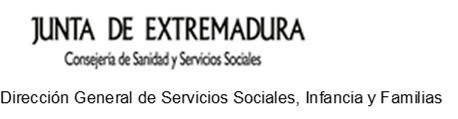 ANEXO VIIIMODELO DOCUMENTACIÓN ACREDITATIVA RESPECTO A LAS OBLIGACIONES DE PUBLICIDADJUNTA DE EXTREMADURAConsejería de Sanidad y Servicios SocialesJUNTA DE EXTREMADURAConsejería de Sanidad y Servicios SocialesNOMBRE DE LA ENTIDAD BENEFICIARIA(opcional incluir logotipo de la entidad)DENOMINACIÓN DEL PROGRAMA SUBVENCIONADOCOSTE TOTAL DEL PROGRAMA: ______________ euros.IMPORTE SUBVENCIONADO:  ______________ euros. AÑO ______NOMBRE DE LA ENTIDAD BENEFICIARIA(opcional incluir logotipo de la entidad)DENOMINACIÓN DEL PROGRAMA SUBVENCIONADOCOSTE TOTAL DEL PROGRAMA: ______________ euros.IMPORTE SUBVENCIONADO:  ______________ euros. AÑO ______FINANCIA: FINANCIA: INSERTAR IMAGEN CORPORATIVA DE LA CONSEJERÍA DE SANIDAD Y SERVICIOS SOCIALES DE LA JUNTA DE EXTREMADURAAÑADIR, SI PROCEDE, OTROS LOGOTIPOS O ENTIDADES QUE COFINANCIEN EL PROGRAMA.